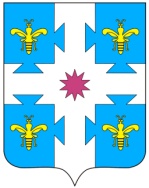 О признании утратившим силу постановления администрации Козловского района Чувашской Республики от 11.10.2017 №449«Об утверждении административного регламента по исполнению муниципальной функции по осуществлению муниципального жилищного контроля на территории Козловского района Чувашской Республики»В соответствии с Федеральным законом от 26.12.2008 №294-ФЗ «О защите прав юридических лиц и индивидуальных предпринимателей при осуществлении государственного контроля  (надзора) и муниципального контроля», Федеральным законом от 06.10.2003 №131-ФЗ « Об общих принципах организации местного самоуправления в Российской Федерации», Законом Чувашской Республики от 03.10.2012№ 58 «О муниципальном жилищном контроле и взаимодействии органа государственного жилищного надзора Чувашской Республики с органами муниципального жилищного контроля, в целях упорядочения процедуры осуществления муниципального жилищного контроля на территории Козловского района, администрация Козловского района Чувашской Республики постановляет:1.Признать утратившим силу постановление администрации Козловского района Чувашской Республики от 11.10.2017 №449 «Об утверждении административного регламента по исполнению муниципальной функции по осуществлению муниципального жилищного контроля на территории Козловского района Чувашской Республики»                  2. Настоящее постановление вступает в силу после официального опубликования в информационном издании «Козловский вестник».            3.Контроль за исполнением настоящего постановления возложить на отдел строительства и общественной инфраструктуры администрации Козловского района Чувашской Республики.Глава администрацииКозловского района                                                                                            Ф.Р. Искандаров